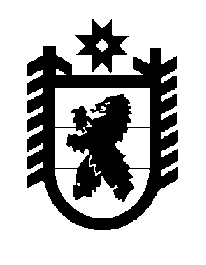 Российская Федерация Республика Карелия    ПРАВИТЕЛЬСТВО РЕСПУБЛИКИ КАРЕЛИЯПОСТАНОВЛЕНИЕот 11 декабря 2012 года № 382-Пг. Петрозаводск О разграничении имущества, находящегося в муниципальной собственности Кондопожского муниципального районаВ соответствии с Законом Республики Карелия от 3 июля 2008 года  № 1212-ЗРК «О реализации части 111 статьи 154 Федерального закона             от 22 августа 2004 года № 122-ФЗ «О внесении изменений в законодательные акты Российской Федерации и признании утратившими силу некоторых законодательных актов Российской Федерации в связи с принятием федеральных законов «О внесении изменений и дополнений в Федеральный закон «Об общих принципах организации законодательных (представительных) и исполнительных органов государственной власти субъектов Российской Федерации» и «Об общих принципах организации местного самоуправления в Российской Федерации» Правительство Республики Карелия п о с т а н о в л я е т:1. Утвердить перечни имущества, находящегося в муниципальной собственности Кондопожского муниципального района, передаваемого в муниципальную собственность Кондопожского городского и Кяппесельгского сельского поселений, согласно приложениям № 1, 2. 2. Право собственности на передаваемое имущество возникает у Кондопожского городского и Кяппесельгского сельского поселений со дня вступления в силу настоящего постановления.             Глава Республики  Карелия                                                            А.П. ХудилайненПереченьимущества, находящегося в муниципальной собственности Кондопожского муниципального района, передаваемого в муниципальную собственность Кондопожского городского  поселения_____________Приложение № 2 к постановлениюПравительства Республики Карелияот 11 декабря 2012 года № 382-П Переченьимущества, находящегося в муниципальной собственности          Кондопожского муниципального района, передаваемого в муниципальную собственность Кяппесельгского сельского  поселения_____________Приложение № 1 к постановлению Правительства Республики Карелия от 11 декабря 2012 года № 382-П№п/пНаименование имуществаАдрес местонахождения имуществаИндивидуализирующие характеристики имущества12341.Ливневая канализация 5-го микрорайона г. Кондопога, от жилого дома, просп. Калинина, д. 13,           вдоль жилых домов,                просп. Калинина, д. 17б                   и  ул. Парковая, д. 30;               от жилого дома, Октябрьское шоссе,  д. 51, вдоль жилых домов,  Октябрьское шоссе,          № 53, 55, 61;                             от ул. Бумажников, д. 14  вдоль жилых домов,  Октябрьское шоссе,  № 63, 59, до автодо-роги Октябрьское шоссегод постройки 1972, протяженность  972 п. м, диаметр 200 мм, 300 мм,          400 мм, , материал –асбестоцемент, железобетон2.Ливневая канализация квартала № 1г. Кондопога, от жилого дома, просп. Калинина, д. 3, вдоль жилых домов № 8, 8а по        ул. Пролетарской;                         от жилого дома № 3 по                ул. Комсомольской   вдоль жилого дома № 1а по ул. Комсомольской;                      от жилых домов № 6а, 6 по           ул. Бумажников  вниз на Токарскую пристань до Онежского озерагод постройки  1962-1966, протяженность  1012 п. м, диаметр  , , , материал – железобетон3.Ливневая канализация кварталов № 3, 10г. Кондопога, от жилого дома №  22 ул. М. Горького  вдоль жилых домов № 24, 26 по ул. М. Горького, жилых домов          № 27, 23а по ул. Заводской, жилых домов № 15б, 15а по  ул. Советов, жилых домов                 № 21, 22, 24 по ул. Проле-тарской,  жилых домов № 9, 7, 5 по ул. Советов,  жилого дома № 19 по ул. Комсомольской, по территории стадиона до дерривационного каналапротяженность 1410 п. м, диаметр , , , материал – железобетон12344.Ливневойколлектор г. Кондопога, от жилого дома № 14 по ул. Бумажников вдоль жилого дома № 12 по                    ул. Бумажников и  пл. Ленина до Онежского озерапротяженность 670 п. м, диаметр 150 мм, 200 мм,    300 мм, 400 мм, , материал – асбестоцемент, железобетон5.Водосточный коллектор 6-го микрорайона г. Кондопога, от пересечения Октябрьского шоссе и                  ул. Новокирпичной  вдоль жилых домов № 19, 19а по          ул. Новокирпичной, жилых домов № 11, 11а  по бульвару Юности, жилых домов № 89, 95, 97, 99, 101, 103 по Октябрьскому шоссе до Онежского озерапротяженность 890 п. м, диаметр , , , , материал – железобетон6.Лестничный спускг. Кондопога,  от родильного отделения в направлении ул. Парковойбетон,  площадь 30 кв. м, длина 15 п. м, ширина              2 п. м, ограждение метал-лическое7.Памятник  С.М. Кирову, скульптор О.З. Гедес (установлен в               1979 году)г. Кондопога, просп. Калининаматериал  фигуры – бронза, постамента – гранит;размеры  фигуры:  –высота,  – ширина; размеры  постамента:                   1,16 м – высота, 0,9 м –ширина8.Памятник                         М.И. Калинину, скульптор Дюжев Б.И. (установлен в                1988 году)                                                   г. Кондопога,просп. Калининаматериал  фигуры – бронза, постамент облицован гранитными плитами; размеры скульптурной композиции:  1,77 м –ширина,  – глубина;высота плинта  – 0,21 м;  постамент: 1,79 м – ширина, 1,1 м – глубина, – высота9.Воздушные линии     
электропередач      
ВЛЭП-0,4 кВ от      
трансформаторной    
подстанции ТП № 37            дер. Сюрьгапротяженность ,    
светильники – 3 штуки     
            10.Тротуарг. Кондопога, Промышленный проездпротяженность , покрытие – асфальт11.Канализационные сетиг. Кондопога, ул. Пролетарская, д. 33  (от здания кинотеатра «Мир» до КК № 198) протяженность 42 п. м,диаметр , материал – керамика, колодец – 1 штука123412.Канализационные сетиг. Кондопога, ул. Пролетарская, д. 33  (от здания кинотеатра «Мир» до КК № 1910) протяженность 46 п. м, диаметр , материал – керамика, колодец – 1 штука13.Тепловые сети с вводом в зданиег. Кондопога, ул. Пролетарская, д. 33 (от здания кинотеатра «Мир» до ТК № 61)протяженность 6,7 п. м, диаметр , материал –сталь14.Водопроводные сети с вводом в зданиег. Кондопога,  ул. Пролетарская, д. 33  (от здания кинотеатра «Мир» до КВ № 70)протяженность 12 п. м, диаметр , материал – сталь15.Канализационные сетиг. Кондопога, ул. Пролетарская,  район жилого дома № 41 (от здания для раздевалок до КК № 156) протяженность 6 п. м,диаметр , материал – керамика16.Тепловые сети с вводом в зданиег. Кондопога, ул. Пролетарская, район жилого дома № 41 (от здания для раздевалок до теплового узла в жилом доме № 4 по          пер. Октябрьскому)протяженность  25 п. м,диаметр , материал – сталь17.Водопроводные сети с вводом в зданиег. Кондопога, ул. Пролетарская, район жилого дома № 41 (от здания для раздевалок до водомерного узла в жилом доме № 4 по           пер. Октябрьскому)протяженность 25 п. м, диаметр , материал – стальНаименование имуществаАдрес местонахождения имуществаИндивидуализирующие характеристики имуществаАвтомобильная дорогапос. Кяппесельга, от пос. Кяппесельга                                  до дер. Кяппесельгаинвентарный номер 56, протяженность , грунтовая